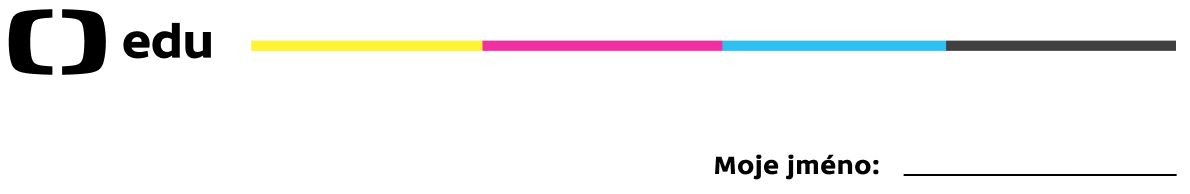 Vznik chloridu stříbrného – řešeníPracovní list je určen pro studenty 2. stupně základních škol a jeho cílem je seznámit se s reakcí kyseliny chlorovodíkové s dusičnanem stříbrným.Vznik sraženiny chloridu stříbrnéhoUrčete nepravdivý výrok:Chemický vzorec dusičnanu stříbrného je AgNO3.Kyselina chlorovodíková je kapalná látka.Kyselina chlorovodíková má vzorec HClO.Doplňte pravou stranu rovnice a rovnici vyčíslete: AgNO3 +	HCl	AgCl + HNO3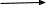 K čemu se využívá tato reakce v analytické chemii?Tato reakce se používá k důkazu přítomnosti chloridových iontů v roztoku.Co tvoří bílou sraženinu?Bílá sraženina je tvořena chloridem stříbrným, který při reakci vzniká.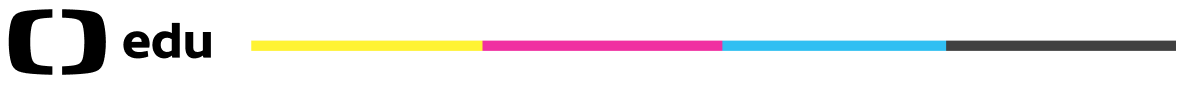 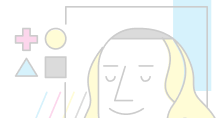 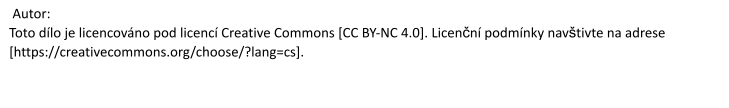 Co jsem se touto aktivitou naučil(a):………………………………………………………………………………………………………………………………………………………………………………………………………………………………………………………………………………………………………………………………………………………………………